    Официальное издание (бюллетень) Администрации Травковского сельского поселения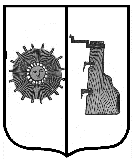 Российская Федерация Новгородская область Боровичский районСОВЕТ ДЕПУТАТОВ ТРАВКОВСКОГО СЕЛЬСКОГО ПОСЕЛЕНИЯР Е Ш Е Н И Е    01.06.2022г.  № 97  п. ТравковоО внесение изменений в решение Совета депутатов Травковского сельского поселения от 18.01.2022г.  № 78 «О перечне автомобильных дорог местного значения Травковского сельского поселения, ремонт которых запланирован на 2022 год»                   Совет депутатов Травковского сельского поселенияРЕШИЛ:Внести в решение Совета депутатов Травковского сельскогопоселения от 18.01.2022г. № 78 «О перечне автомобильных дорог местного значения Травковского сельского поселения, ремонт которых запланирован на 2022 год» изменения, дополнив таблицу пункта 1 строкой 5 следующего содержания:              2. Контроль за исполнением данного решения оставляю за собой.Глава сельского поселения                                                          Я. Н. Орлова                    ___________________________Российская Федерация  Новгородская область Боровичский районАДМИНИСТРАЦИЯ ТРАВКОВСКОГО СЕЛЬСКОГО ПОСЕЛЕНИЯПОСТАНОВЛЕНИЕ  от 08.06.2022г.   № 34  п. ТравковоО внесении изменений в постановление Администрации Травковского сельского поселения от 19.01.2022г.  № 3 Об утверждении муниципальной программы «Повышение безопасности дорожного движения в Травковском сельском поселении на 2022-2024 годы»                 В целях приведения нормативно правового акта в соответствие с действующим законодательством          Администрация Травковского сельского поселения ПОСТАНОВЛЯЕТ:Внести изменения в постановление Администрации Травковскогосельского поселения от 19.01.2022г. № 3 Об утверждении муниципальной  программы «Повышение безопасности дорожного движения в Травковскомсельском поселении на 2022-2024 годы»         1.1. Пункт 6 раздела «Паспорт муниципальной программы Травковского сельского поселения Повышение безопасности дорожного движения в Травковском сельском поселении на 2020-2022 годы» в следующей редакции: «6. Объемы и источники финансирования муниципальной программы в целом и по годам реализации (тыс.руб.):…»         1.2. Мероприятия муниципальной программы изложить в следующей редакции:      2. Опубликовать настоящее постановление в бюллетене «Официальный вестник Травковского сельского поселения», разместить на официальном сайте Администрации сельского поселения.Глава сельского поселения                                                      Я. Н. Орлова   _________________________________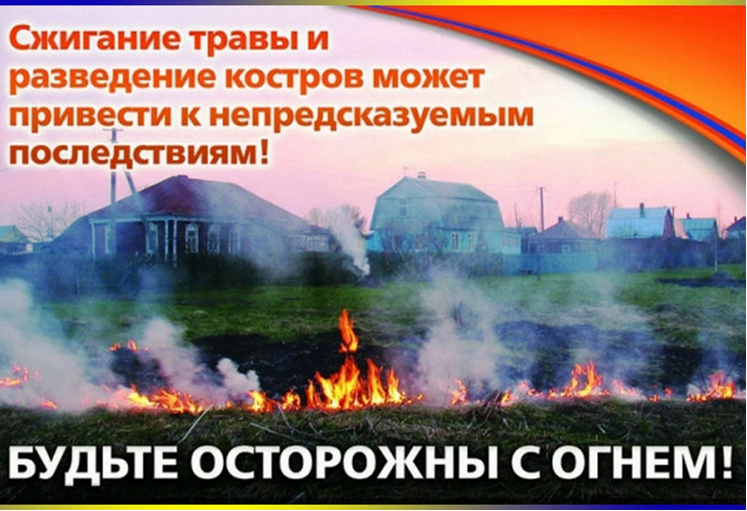 Одел надзорной деятельности и профилактической работыпо Боровичскому и Любытинскому районам управления НД и ПР Главного управления МЧС России по Новгородской областип р е д у п р е ж д а е т!Использование открытого огня должно осуществляться в специально оборудованных местах при выполнении следующих требований:а) место использования открытого огня должно быть выполнено в виде котлована (ямы, рва) не менее чем 0,3 метра глубиной и не более 1 метра в диаметре или площадки с прочно установленной на ней металлической емкостью (например, бочка, бак, мангал) или емкостью, выполненной из иных негорючих материалов, исключающих возможность распространения пламени и выпадения сгораемых материалов за пределы очага горения, объемом не более 1 куб. метра;б) место использования открытого огня должно располагаться на расстоянии не менее 50 метров от ближайшего объекта (здания, сооружения, постройки, открытого склада, скирды), 100 метров - от хвойного леса или отдельно растущих хвойных деревьев и молодняка и 30 метров - от лиственного леса или отдельно растущих групп лиственных деревьев;в) территория вокруг места использования открытого огня должна быть очищена в радиусе 10 метров от сухостойных деревьев, сухой травы, валежника, порубочных остатков, других горючих материалов и отделена противопожарной минерализованной полосой шириной не менее 0,4 метра;г) лицо, использующее открытый огонь, должно быть обеспечено первичными средствами пожаротушения для локализации и ликвидации горения, а также мобильным средством связи для вызова подразделения пожарной охраны.В целях своевременной локализации процесса горения емкость, предназначенная для сжигания мусора, должна использоваться с металлическим листом, размер которого должен позволять полностью закрыть указанную емкость сверху.При использовании открытого огня и разведении костров для приготовления пищи в специальных несгораемых емкостях (например, мангалах, жаровнях) на земельных участках населенных пунктов, а также на садовых земельных участках, относящихся к землям сельскохозяйственного назначения, противопожарное расстояние от очага горения до зданий, сооружений и иных построек допускается уменьшать до 5 метров, а зону очистки вокруг емкости от горючих материалов - до 2 метров. В случаях выполнения работ по уничтожению сухой травянистой растительности, стерни, пожнивных остатков и иных горючих отходов, организации массовых мероприятий с использованием открытого огня допускается увеличивать диаметр очага горения до 3 метров. При этом минимально допустимый радиус зоны очистки территории вокруг очага горения от сухостойных деревьев, сухой травы, валежника, порубочных остатков, других горючих материалов в зависимости от высоты точки их размещения в месте использования открытого огня над уровнем земли следует определять согласно приложению.В течение всего периода использования открытого огня до прекращения процесса тления должен осуществляться контроль за нераспространением горения (тления) за пределы очаговой зоны.Использование открытого огня запрещается:- на торфяных почвах;- при установлении на соответствующей территории особого противопожарного режима;- при поступившей информации о приближающихся неблагоприятных или опасных для жизнедеятельности людей метеорологических последствиях, связанных с сильными порывами ветра;- под кронами деревьев хвойных пород;- в емкости, стенки которой имеют огненный сквозной прогар, механические разрывы (повреждения) и иные отверстия, в том числе технологические, через которые возможно выпадение горючих материалов за пределы очага горения;- при скорости ветра, превышающей значение 5 метров в секунду, если открытый огонь используется без металлической емкости или емкости, выполненной из иных негорючих материалов, исключающей распространение пламени и выпадение сгораемых материалов за пределы очага горения;- при скорости ветра, превышающей значение 10 метров в секунду.В процессе использования открытого огня запрещается:- осуществлять сжигание горючих и легковоспламеняющихся жидкостей (кроме жидкостей, используемых для розжига), взрывоопасных веществ и материалов, а также изделий и иных материалов, выделяющих при горении токсичные и высокотоксичные вещества;- оставлять место очага горения без присмотра до полного прекращения горения (тления);- располагать легковоспламеняющиеся и горючие жидкости, а также горючие материалы вблизи очага горения.После использования открытого огня место очага горения должно быть засыпано землей (песком) или залито водой до полного прекращения горения (тления).Уважаемые граждане, помните, за нарушение требований пожарной безопасности предусмотрена административная ответственность!Согласно статьи 20.4 Кодекса РФ об административных правонарушенияхЧасть 1. Нарушение требований пожарной безопасности- влечет предупреждение или наложение административного штрафа на граждан в размере от 2000 до 3000 тысяч рублей; - на должностных лиц - от 6000 до 15000 тысяч рублей; - на лиц, осуществляющих предпринимательскую деятельность без образования юридического лица, - от 20000 до 30000 тысяч рублей; - на юридических лиц - от 150000 до 200000 тысяч рублей.Часть 2. Те же действия, совершенные в условиях особого противопожарного режима, -- влекут наложение административного штрафа на граждан в размере от 2000 до 4000 тысяч рублей; - на должностных лиц - от 15000 до 30000 тысяч рублей; - на лиц,  осуществляющих предпринимательскую деятельность без образования юридического лица, - от 30000 до 40000 тысяч рублей;- на юридических лиц - от 200000 до 400000 тысяч рублей.Часть 6. Нарушение требований пожарной безопасности, повлекшее возникновение пожара и уничтожение или повреждение чужого имущества либо причинение легкого или средней тяжести вреда здоровью человека, - влечет наложение административного штрафа на граждан в размере от 4000 до 5000 тысяч рублей; - на должностных лиц - от 40000 до 50000 тысяч рублей;- на лиц, осуществляющих предпринимательскую деятельность без образования юридического лица, - от 50000 до 60000 тысяч рублей или административное приостановление деятельности на срок до 30 суток; - на юридических лиц - от трехсот 350000 до 400000 тысяч рублей или административное приостановление деятельности на срок до 30 суток.В Н И М А Н И Е ! ! ! С 8 июня 2022 года ужесточили ответственность за нарушения в области пожарной безопасности часть 1 статьи 20.4 КоАП предусмотрено предупреждение или административный штраф:- для граждан в размере от 5 000 до 15 000 рублей; - для должностных лиц – от 20 000 до 30 000 рублей; - на лиц, осуществляющих предпринимательскую деятельность без образования юридического лица – от 40 000 до 60 000 рублей; - для юридических лиц – от 300 000 до 400 000 рублей. Часть 2 1 статьи 20.4 КоАП те же действия, совершенные в условиях особого противопожарного режима, -- для граждан в размере от 10 000 до 20 000 рублей; для должностных лиц – от 30 000 до 60 000 рублей; на лиц, осуществляющих предпринимательскую деятельность без образования юридического лица – от 60 000 до 80 000 рублей; для юридических лиц – от 400 000 до 800 000 рублей. Часть 6 статьи 20.4 КоАП- для  граждан – штраф в размере от 40 000 до 50 000 рублей; - для должностных лиц – штраф в размере от 80 000 до 100 000 рублей; - на лиц, осуществляющих предпринимательскую деятельность без образования юридического лица  – штраф в размере от 90 000 до 110 000 рублей или административное приостановление деятельности на срок до 30 суток;  - для юридических лиц – штраф в размере от 700 000 до 800 000 рублей или административное приостановление деятельности на срок до 30 суток. Если нарушение требований пожарной безопасности привело к смерти человека В этом случае руководителя компании или виновное лицо могут привлечь к уголовной ответственности. А по части 6.1 статьи 20.4 КоАП грозит: для организации – штраф в размере от одного 1 000 000 до 2 000 000 рублей или административное приостановление деятельности на срок до 90 суток.
В случае возникновения пожара звоните по телефонам 01, 101 или 112!Выходит с .Учредитель газеты:Совет депутатов Травковского сельского поселения№ 1417 июня 2022г№п/пМесторасположениеобъектаПротяженностьв кв.м/км; шт/кв.м.Субсидии изобластного бюджета руб.Бюджет поселенияруб.5.Ремонт дороги д. Сычёво1200/0,4430 707,1722826,69Итого  1200/0,4430 707,1722 826,69ГодИсточник финансированияИсточник финансированияИсточник финансированияИсточник финансированияИсточник финансированияГодобластнойбюджетфедеральныйбюджетместныебюджетывнебюджетныесредствавсего12345620221764,0766,42530,420231176,0767,91943,920241176,0783,81959,8ВСЕГО4116,02318,16434,1№п/пНаименование мероприятияИсполнительСрокреализа-цииЦелевой показатель (номер целевого показателя из паспорта  программы)Источникфинанси-рованияОбъем финансирования по годам (тыс.руб.)Объем финансирования по годам (тыс.руб.)Объем финансирования по годам (тыс.руб.)№п/пНаименование мероприятияИсполнительСрокреализа-цииЦелевой показатель (номер целевого показателя из паспорта  программы)Источникфинанси-рования2022202320241234567891.Задача. Приведение нормативной технической документации по дорожной деятельности в соответствие с действующим               законодательствомЗадача. Приведение нормативной технической документации по дорожной деятельности в соответствие с действующим               законодательствомЗадача. Приведение нормативной технической документации по дорожной деятельности в соответствие с действующим               законодательствомЗадача. Приведение нормативной технической документации по дорожной деятельности в соответствие с действующим               законодательствомЗадача. Приведение нормативной технической документации по дорожной деятельности в соответствие с действующим               законодательствомЗадача. Приведение нормативной технической документации по дорожной деятельности в соответствие с действующим               законодательствомЗадача. Приведение нормативной технической документации по дорожной деятельности в соответствие с действующим               законодательствомЗадача. Приведение нормативной технической документации по дорожной деятельности в соответствие с действующим               законодательством1.1.Разработка проекта организации дорожного движения, схемы дислокации дорожных знаков и разметки     Адм. с/п2022-20241.1.1бюджет сельского поселения--120,02.Задача. Предупреждение опасного поведения участников дорожного движенияЗадача. Предупреждение опасного поведения участников дорожного движенияЗадача. Предупреждение опасного поведения участников дорожного движенияЗадача. Предупреждение опасного поведения участников дорожного движенияЗадача. Предупреждение опасного поведения участников дорожного движенияЗадача. Предупреждение опасного поведения участников дорожного движенияЗадача. Предупреждение опасного поведения участников дорожного движенияЗадача. Предупреждение опасного поведения участников дорожного движения2.1.Информирование населения по вопросам безопасности дорожного движенияАдм. с/п, дошкольные и общеобразовательные учреждения2022-20241.2.1, 1.2.2бюджет сельского поселения---2.2.Проведение акций «Внимание –дети!»; «Уроки безопасности»дошкольные и общеобразовательные учреждения2022-20241.2.1, 1.2.2-«----2.3.Организация проведения конкурсов «Дорожная безопасность», «Дорога и дети»; участие в конкурсах на уровне муниципального районадошкольные и общеобразовательные учреждения2022-20241.2.1, 1.2.2бюджет сельского поселения---3.Задача. Создание условий для безопасного движения автомобильного транспорта и пешеходов путем обеспечения сохранности автомобильных дорог и улучшения их транспортно-эксплуатационного состоянияЗадача. Создание условий для безопасного движения автомобильного транспорта и пешеходов путем обеспечения сохранности автомобильных дорог и улучшения их транспортно-эксплуатационного состоянияЗадача. Создание условий для безопасного движения автомобильного транспорта и пешеходов путем обеспечения сохранности автомобильных дорог и улучшения их транспортно-эксплуатационного состоянияЗадача. Создание условий для безопасного движения автомобильного транспорта и пешеходов путем обеспечения сохранности автомобильных дорог и улучшения их транспортно-эксплуатационного состоянияЗадача. Создание условий для безопасного движения автомобильного транспорта и пешеходов путем обеспечения сохранности автомобильных дорог и улучшения их транспортно-эксплуатационного состоянияЗадача. Создание условий для безопасного движения автомобильного транспорта и пешеходов путем обеспечения сохранности автомобильных дорог и улучшения их транспортно-эксплуатационного состоянияЗадача. Создание условий для безопасного движения автомобильного транспорта и пешеходов путем обеспечения сохранности автомобильных дорог и улучшения их транспортно-эксплуатационного состоянияЗадача. Создание условий для безопасного движения автомобильного транспорта и пешеходов путем обеспечения сохранности автомобильных дорог и улучшения их транспортно-эксплуатационного состояния3.1.1Ремонт и содержание автомобильных дорог общего пользования местного значения Адм. с/п2022-20241.3.1, 1.3.2,1.3.3бюджет сельского поселения---3.1.2Своевременное принятие   решения о временном ограничении или прекращении движения транспортных средств по дорогам местного значенияАдм. с/п2022-20241.3.1, 1.3.2,1.3.3---3.2.Ремонт и содержание автомобильных дорог местного значения за счет средств муниципального дорожного фондаАдм. с/п, организации, отобранные в соответствии с законодательством2022-20241.3.1, 1.3.2,1.3.3бюджет сельского поселения673,4705,9721,83.2.1.Капитальный ремонт и ремонт автомобильных дорог местного значения за счет государственных программ Новгородской области Адм. с/п, организации, отобранные в соответствии с законодательством2022-20241.1.1областной бюджет 1764,0в т.ч.1176,01176,03.2.1.1В т.ч. по проекту «Дорога к дому»1300,92Из них п. Молчановка пер. Мира308,824Проезд от автомо-бильной дороги п. Травково ул. Совхозная до границы приусадебного участка п. Молчановка ул. Совхозная д.27274,459ст. Травково ул. Железнодорожная от автодороги п. Травково-д. Травково до д. № 35286,930д. Сычёво430,7073.2.1.2Капитальный ремонт и ремонт автомобильных дорог местного значения за счет государственных программ Новгородской областив т.ч. текущий  ремонт463,080 из них д. Новинка463,0803.2.2.Капитальный ремонт и ремонт автомобильных дорог местного значения за счет средств местного бюджета к  государственной программе Новгородской области Адм. с/п,организации, отобранные в соответствии с законодательством2022-20241.3.1, 1.3.2,1.3.3бюджет сельского поселения93,062,062,03.2.2.1В т.ч. по проекту «Дорога к дому»68,627 Из них п. Молчановка пер. Мира16,254Проезд от автомобильной дороги п. Травково ул. Совхозная до границы приусадебного участка п. Молчановка ул. Совхозная д.2714,445ст. Травково ул. Железнодорожная от автодороги п. Травково-д. Травково до д. № 3515,101д. Сычёво22,8273.2.2.2Капитальный ремонт и ремонт автомобильных дорог местного значения за счет государственных программ Новгородской областив т.ч. текущий  ремонт24,373 из них д. Новинка24,373Адрес редакции издателя:174449, Новгородская областьБоровичский район,                          п.Травково, ул. Совхозная д.5а E-mail:trava58@rambler.ruИнтернет-сайт:www.travkovoadm.ruГлавный редактор:Я. Н. ОрловаНомер газеты подписан к печати: в 16.30 час.	16 июня 2022г.Тираж: 4 экземпляраБюллетень распространяется на безвозмездной основе